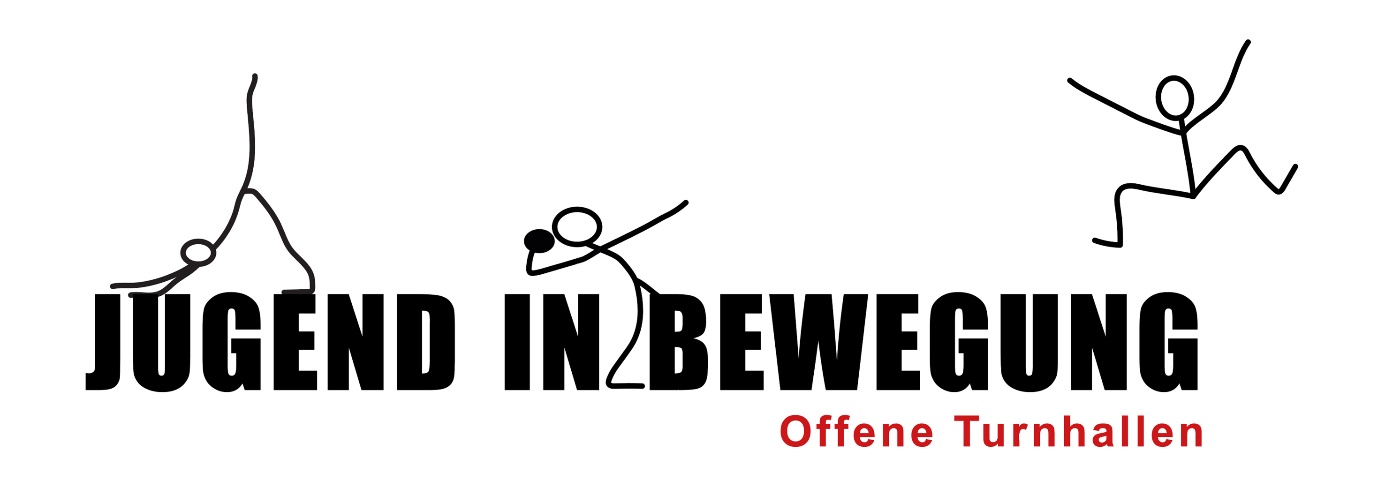 ValutazioneValutazione del progetto ApertureDate delle aperture e numero di partecipantiRisultati/attivitàDove si sono visti dei risultati, quali attività speciali abbiamo organizzato?MiglioramentiQuali miglioramenti sono necessari per aperture future?Obiettivi/destinatariQuali obiettivi siamo riusciti a raggiungere e quale gruppo di destinatari abbiamo coinvolto?ProseguimentoSi prevede/ipotizza di proseguire con il progetto durante il prossimo anno?FeedbackOsservazioni generali, richieste, suggerimenti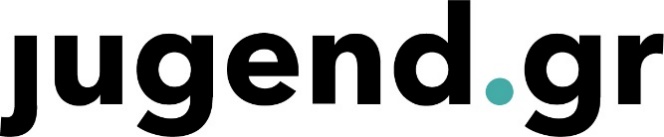 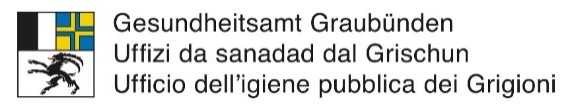 